Cascade training reportWorking package 3.2 Cascade training for the sharing of EU experienceOn June 08th, 2021 (Tuesday) we had cascade training for 41 staff, Lecturers of the School of Information and Communication Technology, Academic affairs specialists, IT Engineers, and engineers from the Cloud university consortium. We have discussed research activities at the Riga Technical University and DDMP Curriculum.WP 3.2. PC teachers’ training abroadDate: 1-3, 8-9.04.2021Riga Technical University, Latvia                                                                                                      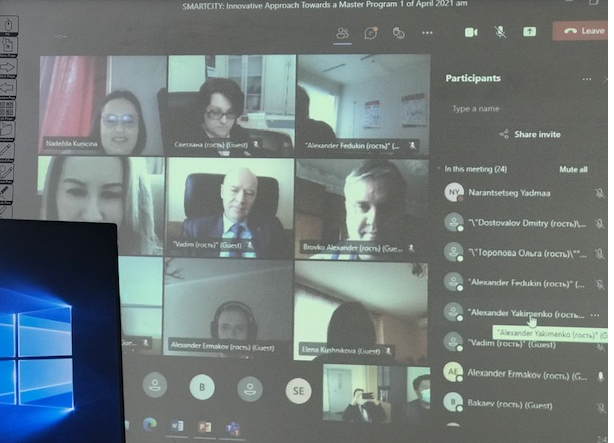 The date of the cascade training: 2021.06.08The speakers: NARANTSETSEG Yadmaa, BATDORJ DavaagomboThe target group: MUST  level training.  The number of the participants: 41The list of the participants: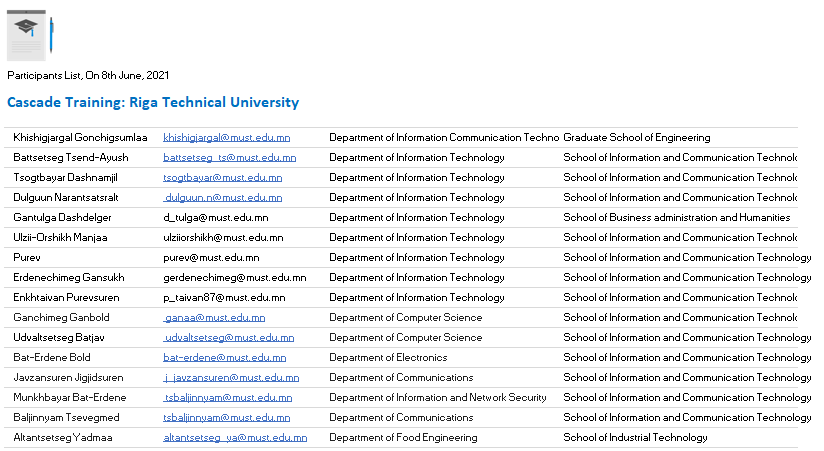 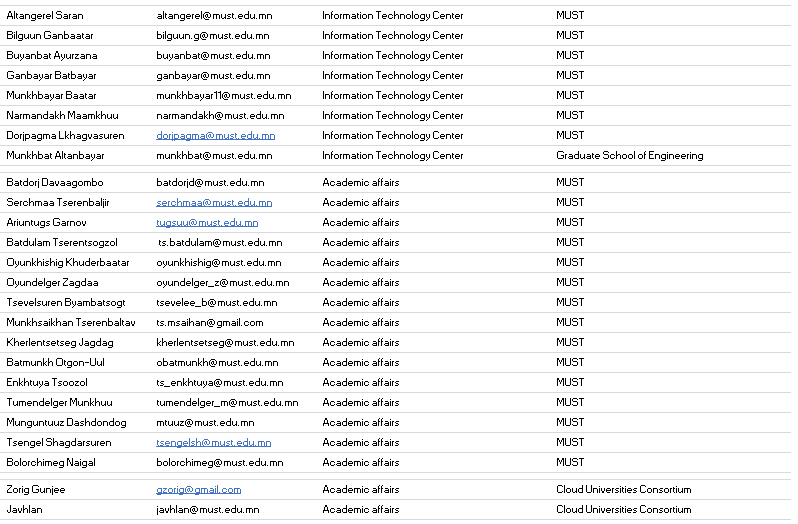 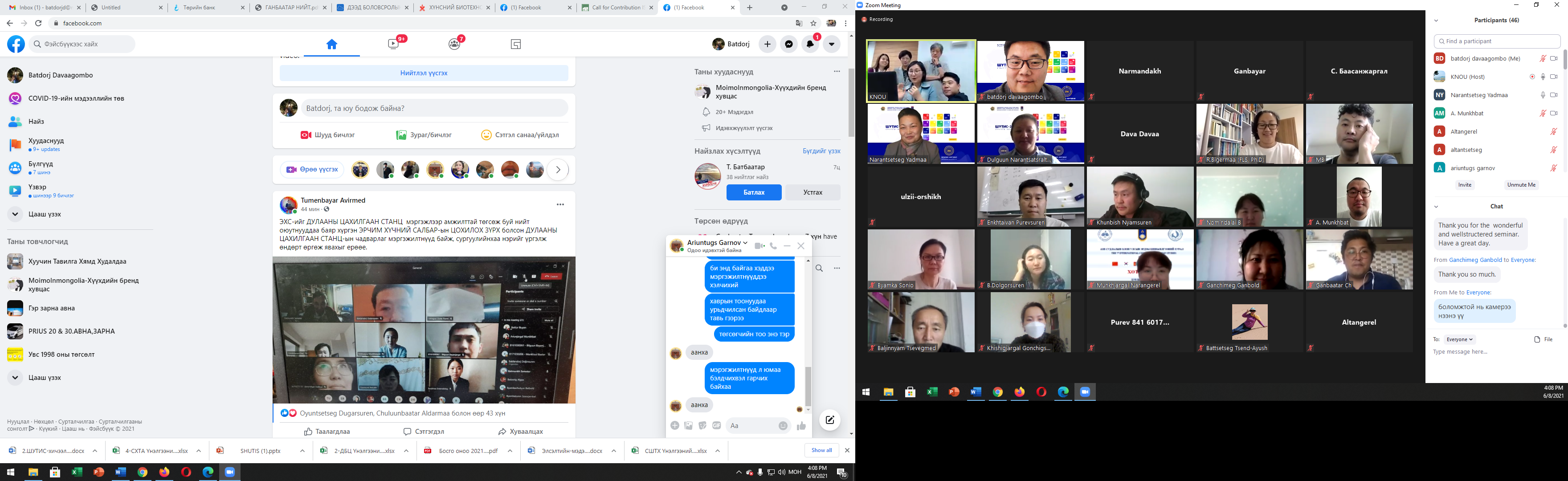 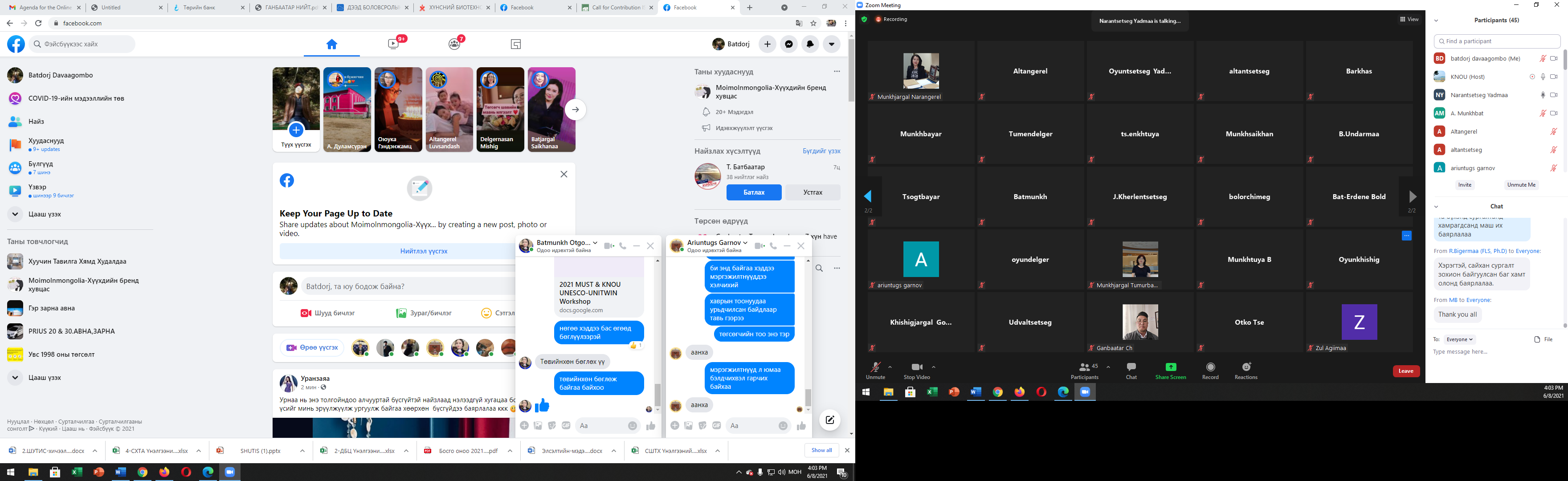 